MEMORANDUM  DEPARTMENT OF TRANSPORTATIONProject Development Branch(303)757-9040FAX (303)757-9868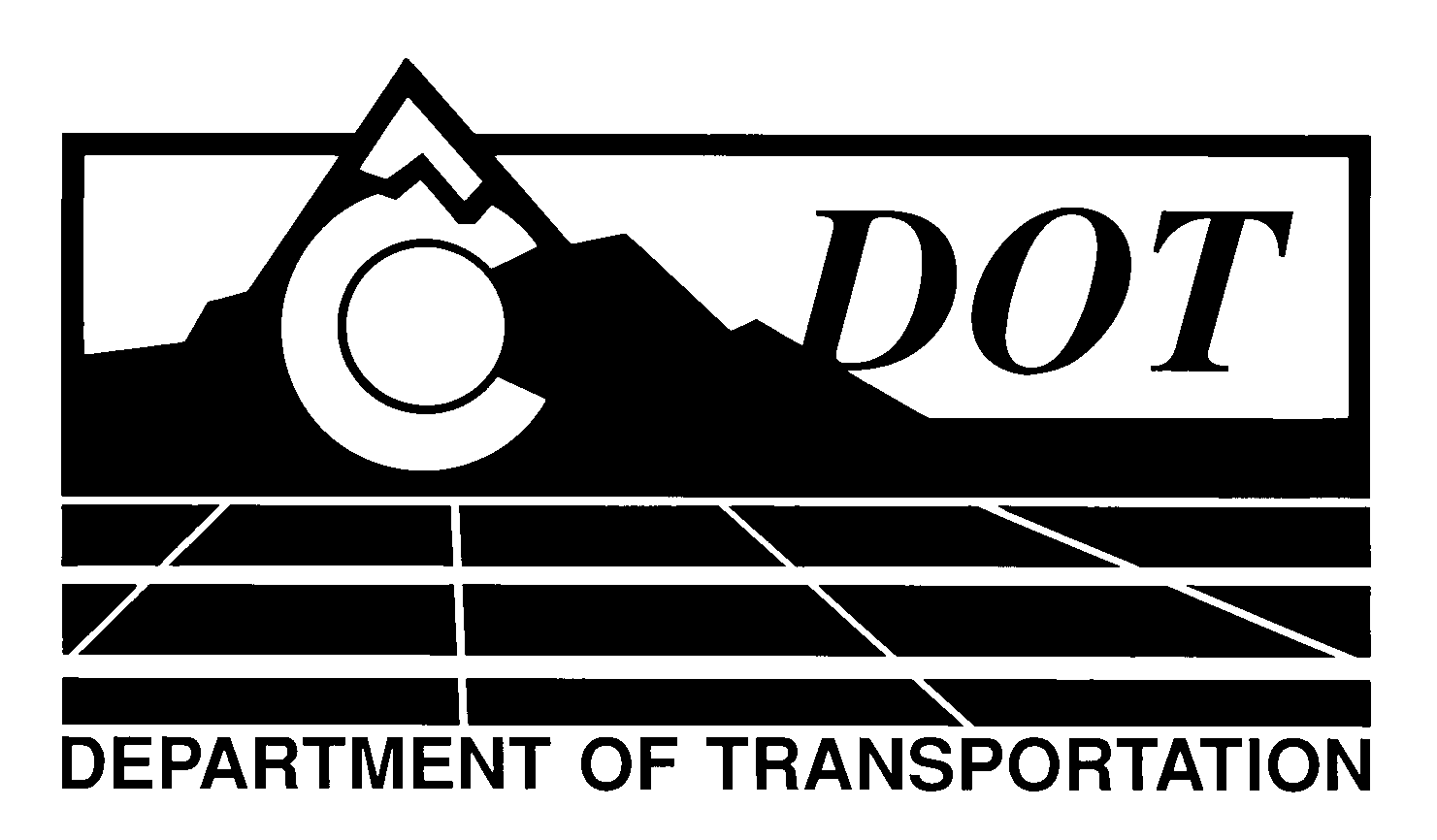 DATE:	April 26, 2012TO:	All Holders of Standard Special Provisions	FROM:	Larry Brinck, Standards and Specifications EngineerSUBJECT:	Revision of Sections 106, 627 And 713, Glass Beads 
For Pavement MarkingEffective this date, our unit is issuing a revised version of the standard special provision, Revision of Sections 106, 627 and 713, Glass Beads for Pavement Marking.   This revised standard special provision is 2 pages long, and replaces a standard special provision having the same name, which is dated May 5, 2011.  It should be used in projects having glass beads for pavement marking, beginning with projects advertised on or after May 24, 2012.The changes contained in this revision increase the amount of glass beads per gallon of epoxy pavement marking.  The minimum is now 20 pounds of glass beads, and the maximum is now 22 pounds.  It also corrects the glass bead size for Number 16 US mesh to 1180 microns from 1400.Those of you who keep books of Standard Special Provisions should replace the now obsolete version in your file with this revised version. For your convenience, we are attaching a new Index of Standard Special Provisions, effective this same date.  In addition, you will find this and other special provisions that are being issued this date in one place in the CDOT Construction Specifications web site:http://www.coloradodot.info/business/designsupport/construction-specifications/2011-SpecsPlease click on the hyperlink titled “Specification Changes Under Consideration”.LB/mrsAttachmentsDistribution: Per distribution list